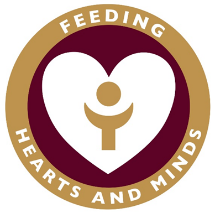 Remote Learning ExpectationsRemote learning timetable to be produced on a weekly basis, shared with children via email and put on the school website.Two face to face sessions scheduled per day per year group. This can be one longer one for input and a shorter one for ‘keeping in touch’ e.g. reading / collective worship. Use Teams for all live sessions and invite KHA.All work to be assigned through Teams Assignments – even if it is just a link to a resource. Schedule assignments to be released at appropriate times e.g. after a live input, so that children aren’t completing them without proper instruction. Set a suitable hand-in time which allows children to complete work out of school time if needed but not so long that children are going back several days to complete work.Ensure that teacher input is provided in order to scaffold any ‘new learning’.Vary the style of activities that are set e.g plan in structured workbook activities, the use of quizzes and also ‘screen free’ activities.Avoid providing mark schemes or answer sheets for self-assessment.Make use of the sending home of postcards as an incentive for engagement in remote learning and reinforcing ‘Over and Above’.